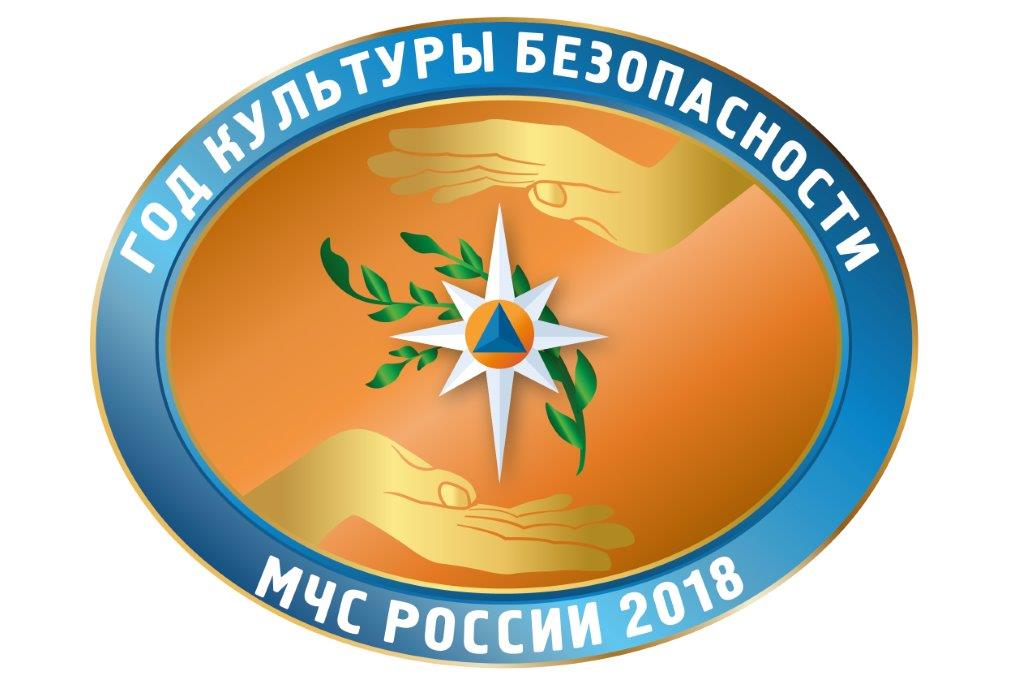 Кроссворд, посвященный Международному Дню уменьшения опасности бедствийПо горизонтали:Большое несчастье.Сигнал наступающей опасности, а также состояние такой опасности.Возможность того, что может произойти какое-то нежелательное событие.Поток с очень большой концентрацией минеральных частиц, камней и обломков горных пород, внезапно возникающий в бассейнах небольших горных рек.Масса снега, падающая или соскальзывающая со склонов гор.Неконтролируемый процесс горения, причиняющий материальный ущерб, вред жизни и здоровью людей, интересам общества и государства. Атмосферный вихрь, возникающий в кучево-дождевом (грозовом) облаке.Перенос ветром снега, поднятого с поверхности земли.Длительный период устойчивой погоды с высокими температурами воздуха и малым количеством осадков.Вид ливневых осадков, сопровождающимися частицами льда.Специализированное учреждение Организации Объединённых Наций по вопросам образования, науки и культуры.По вертикали:Состояние защищённости личности, имущества, общества и государства от пожаров.Событие с несчастными, трагическими последствиями.Сползание и отрыв масс горных пород вниз по склону под действием силы тяжести.Затопление местности в результате подъёма уровня воды в реках, озёрах, морях из-за дождей, бурного таяния снегов, ветрового нагона воды на побережье и других причин.Длинные волны, порождаемые мощным воздействием на всю толщу воды в океане или другом водоёме.Атмосферный вихрь огромного (от сотен до нескольких тысяч километров) диаметра с пониженным давлением воздуха в центре.Процесс выброса на земную поверхность раскалённых обломков, пепла, излияние магмы.Федеральное министерство, одна из аварийно-спасательных служб России.Подземные толчки и колебания земной поверхности.192176253564347108111б9засуха2к1бедствие7иазм6цз2тревога5лавинавапекесатлрт3ос5цро6пожарпн4нуянеоо3опасностьнфлсваеиазтомне4сельдиивннеуьел7торнадоки10град8метельнча11юнеско